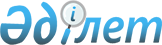 О внесении изменений в решение Усть-Каменогорского городского маслихата от 24 декабря 2020 года № 64/2-VI "О бюджете города Усть-Каменогорска на 2021-2023 годы"
					
			С истёкшим сроком
			
			
		
					Решение Усть-Каменогорского городского маслихата Восточно-Казахстанской области от 12 марта 2021 года № 3/2-VII. Зарегистрировано Департаментом юстиции Восточно-Казахстанской области 18 марта 2021 года № 8457. Прекращено действие в связи с истечением срока
      Примечание ИЗПИ.
      В тексте документа сохранена пунктуация и орфография оригинала.
      В соответствии со статьей 109 Бюджетного кодекса Республики Казахстан от 4 декабря 2008 года, подпунктом 1) пункта 1 статьи 6 Закона Республики Казахстан от 23 января 2001 года "О местном государственном управлении и самоуправлении в Республике Казахстан", решением Восточно-Казахстанского областного маслихата от 3 марта 2021 года № 3/13-VII "О внесении изменений и дополнения в решение Восточно-Казахстанского областного маслихата от 14 декабря 2020 года № 44/495-VI "Об областном бюджете на 2021-2023 годы" (зарегистрировано в Реестре государственной регистрации нормативных правовых актов за номером 8424), Усть-Каменогорский городской маслихат РЕШИЛ:
      1. Внести в решение Усть-Каменогорского городского маслихата от 24 декабря 2020 года № 64/2-VI "О бюджете города Усть-Каменогорска на 2021-2023 годы" (зарегистрировано в Реестре государственной регистрации нормативных правовых актов за номером 8144, опубликовано в Эталонном контрольном банке нормативных правовых актов Республики Казахстан в электронном виде 13 января 2021 года) следующие изменения:
      пункт 1 изложить в следующей редакции:
      "1. Утвердить бюджет города на 2021-2023 годы согласно приложениям 1, 2 и 3 соответственно, в том числе на 2021 год в следующих объемах:
      1) доходы – 69 087 086,6 тысяч тенге:
      налоговые поступления – 35 670 330,0 тысяч тенге;
      неналоговые поступления – 265 784,1 тысяч тенге;
      поступления от продажи основного капитала – 13 906 718,9 тысяч тенге;
      поступления трансфертов – 19 244 253,6 тысяч тенге;
      2) затраты – 59 078 814,2 тысяч тенге;
      3) чистое бюджетное кредитование – 4 376,0 тысяч тенге:
      бюджетные кредиты – 4 376,0 тысяч тенге;
      погашение бюджетных кредитов – 0;
      4) сальдо по операциям с финансовыми активами – 275 500,0 тысяч тенге:
      приобретение финансовых активов – 275 500,0 тысяч тенге;
      поступления от продажи финансовых активов государства – 0;
      5) дефицит (профицит) бюджета – 9 728 396,4 тысяч тенге;
      6) финансирование дефицита (использование профицита) бюджета – - 9 728 396,4 тысяч тенге;
      поступление займов – 3 298 099,0 тысяч тенге;
      погашение займов – 13 275 881,0 тысяч тенге;
      используемые остатки бюджетных средств – 249 385,6 тысяч тенге.".
      пункт 3 изложить в следующей редакции:
      "3. Утвердить резерв местного исполнительного органа города Усть-Каменогорска на 2021 год в сумме 298 513,0 тысяч тенге.".
      приложение 1 к указанному решению изложить в новой редакции согласно приложению к настоящему решению.
      2. Настоящее решение вводится в действие с 1 января 2021 года. Бюджет города Усть-Каменогорска на 2021 год
					© 2012. РГП на ПХВ «Институт законодательства и правовой информации Республики Казахстан» Министерства юстиции Республики Казахстан
				
      Председатель сессии 

С. Коротин

      Секретарь городского маслихата 

А. Светаш
Приложение к решению 
Усть-Каменогорского 
городского маслихата 
от 12 марта 2021 года № 3/2-VIIПриложение 1 к решению 
Усть-Каменогорского 
городского маслихата 
от 24 декабря 2020 года № 64/2-VI
Категория
Категория
Категория
Категория
Всего доходы (тысяч тенге)
Класс
Класс
Класс
Всего доходы (тысяч тенге)
Подкласс
Подкласс
Всего доходы (тысяч тенге)
Наименование
Всего доходы (тысяч тенге)
1
2
3
4
5
I. ДОХОДЫ
69 087 086,6
1
Налоговые поступления
35 670 330,0
01
Подоходный налог
21 604 652,0
1
Корпоративный подоходный налог
12 281 762,0
2
Индивидуальный подоходный налог
9 322 890,0
03
Социальный налог
7 099 909,0
1
Социальный налог
7 099 909,0
04
Налоги на собственность
5 741 309,0
1
Налоги на имущество
3 346 184,0
3
Земельный налог
636 290,0
4
Налог на транспортные средства
1 758 835,0
05
Внутренние налоги на товары, работы и услуги
922 038,0
2
Акцизы
180 774,0
3
Поступления за использование природных и других ресурсов
185 000,0
4
Сборы за ведение предпринимательской и профессиональной деятельности 
556 264,0
07
Прочие налоги
22,0
1
Прочие налоги
22,0
08
Обязательные платежи, взимаемые за совершение юридически значимых действий и (или) выдачу документов уполномоченными на то государственными органами или должностными лицами
302 400,0
1
Государственная пошлина
302 400,0
2
Неналоговые поступления
265 784,1
01
Доходы от государственной собственности
93 263,0
1
Поступления части чистого дохода государственных предприятий
2 000,0
4
Доходы на доли участия в юридических лицах, находящиеся в государственной собственности
70,0
5
Доходы от аренды имущества, находящегося в государственной собственности
91 193,0
03
Поступления денег от проведения государственных закупок, организуемых государственными учреждениями, финансируемыми из государственного бюджета
153,6
1
Поступления денег от проведения государственных закупок, организуемых государственными учреждениями, финансируемыми из государственного бюджета
153,6
04
Штрафы, пени, санкции, взыскания, налагаемые государственными учреждениями, финансируемыми из государственного бюджета, а также содержащимися и финансируемыми из бюджета (сметы расходов) Национального Банка Республики Казахстан 
24 366,1
1
Штрафы, пени, санкции, взыскания, налагаемые государственными учреждениями, финансируемыми из государственного бюджета, а также содержащимися и финансируемыми из бюджета (сметы расходов) Национального Банка Республики Казахстан, за исключением поступлений от организаций нефтяного сектора и в Фонд компенсации потерпевшим
24 366,1
06
Прочие неналоговые поступления
148 001,4
1
Прочие неналоговые поступления
148 001,4
3
Поступления от продажи основного капитала
13 906 718,9
01
Продажа государственного имущества, закрепленного за государственными учреждениями
13 641 591,0
1
Продажа государственного имущества, закрепленного за государственными учреждениями
13 641 591,0
03
Продажа земли и нематериальных активов
265 127,9
1
Продажа земли 
220 000,0
2
Продажа нематериальных активов
45 127,9
4
Поступления трансфертов 
19 244 253,6
02
Трансферты из вышестоящих органов государственного управления
19 244 253,6
2
Трансферты из областного бюджета
19 244 253,6
Функциональная группа
Функциональная группа
Функциональная группа
Функциональная группа
Всего затраты (тысяч тенге)
Администратор бюджетных программ
Администратор бюджетных программ
Администратор бюджетных программ
Всего затраты (тысяч тенге)
Бюджетная программа
Бюджетная программа
Всего затраты (тысяч тенге)
Наименование
Всего затраты (тысяч тенге)
1
2
3
4
5
II. ЗАТРАТЫ
59 078 814,2
01
Государственные услуги общего характера
1 220 082,7
112
Аппарат маслихата района (города областного значения)
37 745,9
001
Услуги по обеспечению деятельности маслихата района (города областного значения)
37 745,9
122
Аппарат акима района (города областного значения)
309 093,1
001
Услуги по обеспечению деятельности акима района (города областного значения)
292 439,1
003
Капитальные расходы государственного органа
16 654,0
452
Отдел финансов района (города областного значения)
90 838,3
001
Услуги по реализации государственной политики в области исполнения бюджета и управления коммунальной собственностью района (города областного значения)
72 422,3
003
Проведение оценки имущества в целях налогообложения
17 282,0
010
Приватизация, управление коммунальным имуществом, постприватизационная деятельность и регулирование споров, связанных с этим
1 134,0
453
Отдел экономики и бюджетного планирования района (города областного значения)
71 595,0
001
Услуги по реализации государственной политики в области формирования и развития экономической политики, системы государственного планирования
69 803,0
061
Экспертиза и оценка документации по вопросам бюджетных инвестиций и государственно-частного партнерства, в том числе концессии
1 792,0
454
Отдел предпринимательства и сельского хозяйства района (города областного значения)
65 900,8
001
Услуги по реализации государственной политики на местном уровне в области развития предпринимательства и сельского хозяйства
65 900,8
458
Отдел жилищно-коммунального хозяйства, пассажирского транспорта и автомобильных дорог района (города областного значения)
100 409,3
001
Услуги по реализации государственной политики на местном уровне в области жилищно-коммунального хозяйства, пассажирского транспорта и автомобильных дорог
100 409,3
467
Отдел строительства района (города областного значения)
418 749,5
040
Развитие объектов государственных органов
418 749,5
486
Отдел земельных отношений, архитектуры и градостроительства района (города областного значения)
125 750,8
001
Услуги по реализации государственной политики в области регулирования земельных отношений, архитектуры и градостроительства на местном уровне
125 750,8
02
Оборона
61 651,0
122
Аппарат акима района (города областного значения)
61 651,0
005
Мероприятия в рамках исполнения всеобщей воинской обязанности
61 651,0
03
Общественный порядок, безопасность, правовая, судебная, уголовно-исполнительная деятельность
135 801,4
458
Отдел жилищно-коммунального хозяйства, пассажирского транспорта и автомобильных дорог района (города областного значения)
99 830,0
021
Обеспечение безопасности дорожного движения в населенных пунктах
99 830,0
499
Отдел регистрации актов гражданского состояния района (города областного значения)
35 971,4
001
Услуги по реализации государственной политики на местном уровне в области регистрации актов гражданского состояния
35 971,4
06
Социальная помощь и социальное обеспечение
3 038 162,8
451
Отдел занятости и социальных программ района (города областного значения)
2 887 473,8
001
Услуги по реализации государственной политики на местном уровне в области обеспечения занятости и реализации социальных программ для населения
124 110,2
002
Программа занятости
502 121,0
004
Оказание социальной помощи на приобретение топлива специалистам здравоохранения, образования, социального обеспечения, культуры, спорта и ветеринарии в сельской местности в соответствии с законодательством Республики Казахстан
4 697,0
005
Государственная адресная социальная помощь
498 374,0
006
Оказание жилищной помощи
9 000,0
007
Социальная помощь отдельным категориям нуждающихся граждан по решениям местных представительных органов
580 197,0
010
Материальное обеспечение детей-инвалидов, воспитывающихся и обучающихся на дому
15 647,0
011
Оплата услуг по зачислению, выплате и доставке пособий и других социальных выплат
10 290,0
013
Социальная адаптация лиц, не имеющих определенного местожительства
92 090,3
015
Территориальные центры социального обслуживания пенсионеров и инвалидов
369 090,2
017
Обеспечение нуждающихся инвалидов обязательными гигиеническими средствами и предоставление услуг специалистами жестового языка, индивидуальными помощниками в соответствии с индивидуальной программой реабилитации инвалида
377 272,7
023
Обеспечение деятельности центров занятости населения
113 701,0
028
Услуги лицам из групп риска, попавшим в сложную ситуацию вследствие насилия или угрозы насилия
774,0
050
Обеспечение прав и улучшение качества жизни инвалидов в Республике Казахстан
182 109,4
054
Размещение государственного социального заказа в неправительственных организациях
8 000,0
458
Отдел жилищно-коммунального хозяйства, пассажирского транспорта и автомобильных дорог района (города областного значения)
150 689,0
068
Социальная поддержка отдельных категорий граждан в виде льготного, бесплатного проезда на городском общественном транспорте (кроме такси) по решению местных представительных органов
150 689,0
07
Жилищно-коммунальное хозяйство
26 564 510,6
458
Отдел жилищно-коммунального хозяйства, пассажирского транспорта и автомобильных дорог района (города областного значения)
3 037 452,7
003
Организация сохранения государственного жилищного фонда
8 184,0
015
Освещение улиц в населенных пунктах
1 523 223,0
016
Обеспечение санитарии населенных пунктов
2 870,0
017
Содержание мест захоронений и захоронение безродных
18 206,0
018
Благоустройство и озеленение населенных пунктов
642 368,7
028
Развитие коммунального хозяйства
17 350,7
029
Развитие системы водоснабжения и водоотведения 
775 702,5
048
Развитие благоустройства городов и населенных пунктов
49 547,8
467
Отдел строительства района (города областного значения)
23 197 058,7
003
Проектирование и (или) строительство, реконструкция жилья коммунального жилищного фонда
7 790 673,8
004
Проектирование, развитие и (или) обустройство инженерно-коммуникационной инфраструктуры
13 456 514,9
006
Развитие системы водоснабжения и водоотведения
1 506 583,0
007
Развитие благоустройства городов и населенных пунктов
43 287,0
098
Приобретение жилья коммунального жилищного фонда
400 000,0
486
Отдел земельных отношений, архитектуры и градостроительства района (города областного значения)
935,0
009
Изъятие земельных участков для государственных нужд
935,0
491
Отдел жилищных отношений района (города областного значения)
329 064,2
001
Услуги по реализации государственной политики на местном уровне в области жилищного фонда
62 495,1
004
Изъятие, в том числе путем выкупа земельных участков для государственных надобностей и связанное с этим отчуждение недвижимого имущества
71 076,6
005
Организация сохранения государственного жилищного фонда
195 492,5
08
Культура, спорт, туризм и информационное пространство
773 512,6
455
Отдел культуры и развития языков района (города областного значения)
484 372,5
001
Услуги по реализации государственной политики на местном уровне в области развития языков и культуры
26 187,9
003
Поддержка культурно-досуговой работы
218 179,4
006
Функционирование районных (городских) библиотек
201 636,2
007
Развитие государственного языка и других языков народа Казахстана
38 369,0
456
Отдел внутренней политики района (города областного значения)
204 494,1
001
Услуги по реализации государственной политики на местном уровне в области информации, укрепления государственности и формирования социального оптимизма граждан
43 302,6
002
Услуги по проведению государственной информационной политики
113 505,0
003
Реализация мероприятий в сфере молодежной политики
47 686,5
804
Отдел физической культуры, спорта и туризма района (города областного значения)
84 646,0
001
Услуги по реализации государственной политики на местном уровне в сфере физической культуры, спорта и туризма
34 103,0
004
Регулирование туристической деятельности
7 274,0
005
Развитие массового спорта и национальных видов спорта
6 008,0
006
Проведение спортивных соревнований на районном (города областного значения) уровне
13 111,0
007
Подготовка и участие членов сборных команд района (города областного значения) по различным видам спорта на областных спортивных соревнованиях
24 150,0
10
Сельское, водное, лесное, рыбное хозяйство, особо охраняемые природные территории, охрана окружающей среды и животного мира, земельные отношения
291,7
453
Отдел экономики и бюджетного планирования района (города областного значения)
291,7
099
Реализация мер по оказанию социальной поддержки специалистов
291,7
11
Промышленность, архитектурная, градостроительная и строительная деятельность
69 255,6
467
Отдел строительства района (города областного значения)
69 255,6
001
Услуги по реализации государственной политики на местном уровне в области строительства
69 155,6
017
Капитальные расходы государственного органа
100,0
12
Транспорт и коммуникации
4 270 770,0
458
Отдел жилищно-коммунального хозяйства, пассажирского транспорта и автомобильных дорог района (города областного значения)
4 270 770,0
022
Развитие транспортной инфраструктуры
725 092,0
023
Обеспечение функционирования автомобильных дорог
2 292 726,0
024
Организация внутрипоселковых (внутригородских), пригородных и внутрирайонных общественных пассажирских перевозок
102 347,0
045
Капитальный и средний ремонт автомобильных дорог районного значения и улиц населенных пунктов
1 150 605,0
13
Прочие
629 574,0
452
Отдел финансов района (города областного значения)
298 513,0
012
Резерв местного исполнительного органа района (города областного значения) 
298 513,0
454
Отдел предпринимательства и сельского хозяйства района (города областного значения)
15 488,0
006
Поддержка предпринимательской деятельности
15 488,0
458
Отдел жилищно-коммунального хозяйства, пассажирского транспорта и автомобильных дорог района (города областного значения)
315 573,0
043
Развитие инженерной инфраструктуры в рамках Государственной программы развития регионов до 2025 года
315 573,0
14
Обслуживание долга
736 214,0
452
Отдел финансов района (города областного значения)
736 214,0
013
Обслуживание долга местных исполнительных органов по выплате вознаграждений и иных платежей по займам из областного бюджета
736 214,0
15
Трансферты
21 578 987,8
452
Отдел финансов района (города областного значения)
21 578 987,8
006
Возврат неиспользованных (недоиспользованных) целевых трансфертов
28 039,8
024
Целевые текущие трансферты из нижестоящего бюджета на компенсацию потерь вышестоящего бюджета в связи с изменением законодательства
21 550 948,0
III. ЧИСТОЕ БЮДЖЕТНОЕ КРЕДИТОВАНИЕ
4 376,0
Бюджетные кредиты
4 376,0
10
Сельское, водное, лесное, рыбное хозяйство, особо охраняемые природные территории, охрана окружающей среды и животного мира, земельные отношения
4 376,0
453
Отдел экономики и бюджетного планирования района (города областного значения)
4 376,0
006
Бюджетные кредиты для реализации мер социальной поддержки специалистов
4 376,0
5
Погашение бюджетных кредитов
0,0
IV. САЛЬДО ПО ОПЕРАЦИЯМ С ФИНАНСОВЫМИ АКТИВАМИ
275 500,0
Приобретение финансовых активов
275 500,0
458
Отдел жилищно-коммунального хозяйства, пассажирского транспорта и автомобильных дорог района (города областного значения)
275 500,0
065
Формирование или увеличение уставного капитала юридических лиц
275 500,0
Поступления от продажи финансовых активов государства
0,0
V. ДЕФИЦИТ (ПРОФИЦИТ) БЮДЖЕТА 
9 728 396,4
VI. ФИНАНСИРОВАНИЕ ДЕФИЦИТА БЮДЖЕТА (ИСПОЛЬЗОВАНИЕ ПРОФИЦИТА)
-9 728 396,4
7
Поступления займов
3 298 099,0
01
Внутренние государственные займы
3 298 099,0
2
Договоры займа
3 298 099,0
16
Погашение займов
13 275 881,0
452
Отдел финансов района (города областного значения)
13 275 881,0
008
Погашение долга местного исполнительного органа перед вышестоящим бюджетом
13 275 881,0
8
Используемые остатки бюджетных средств
249 385,6
01
Остатки бюджетных средств
249 385,6
1
Свободные остатки бюджетных средств
249 385,6